Памятки: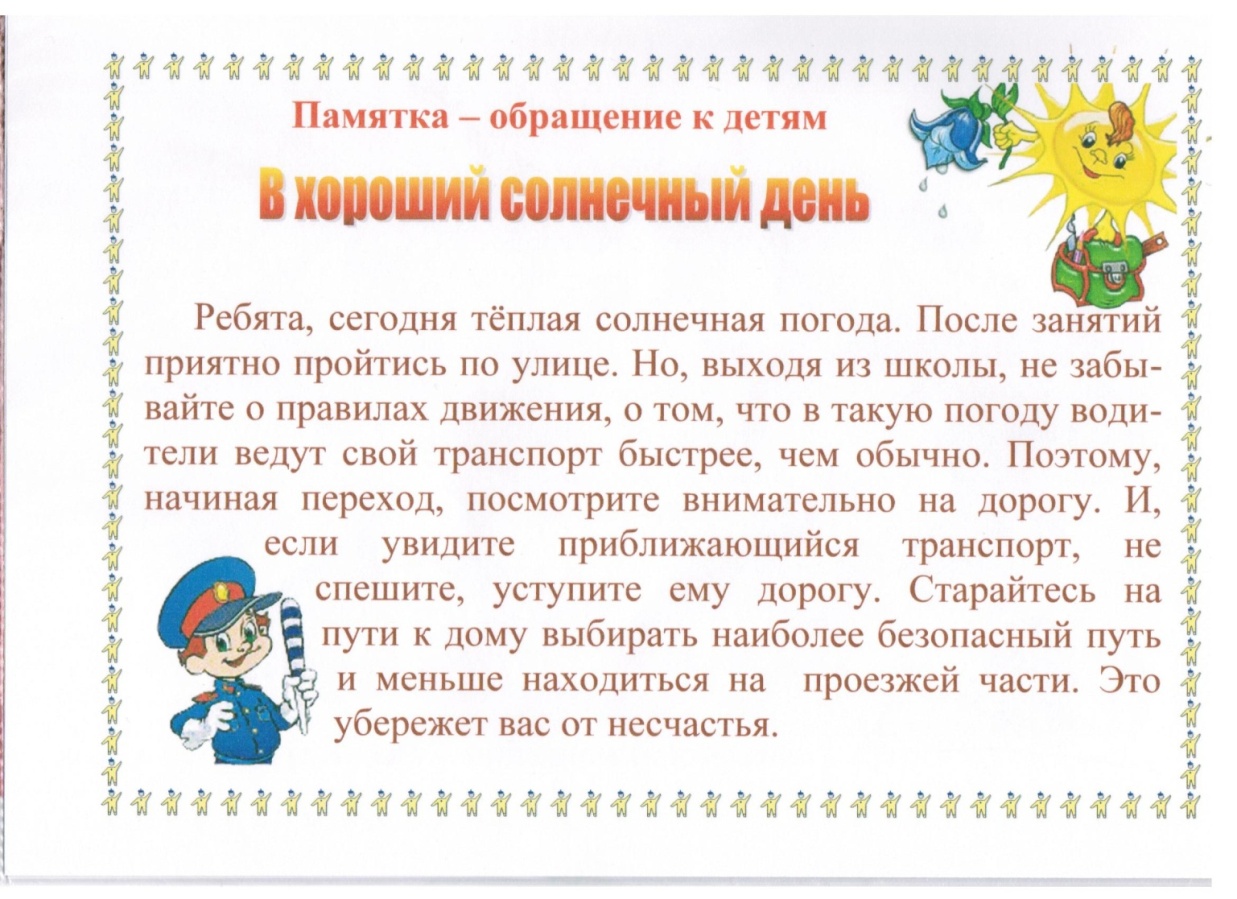 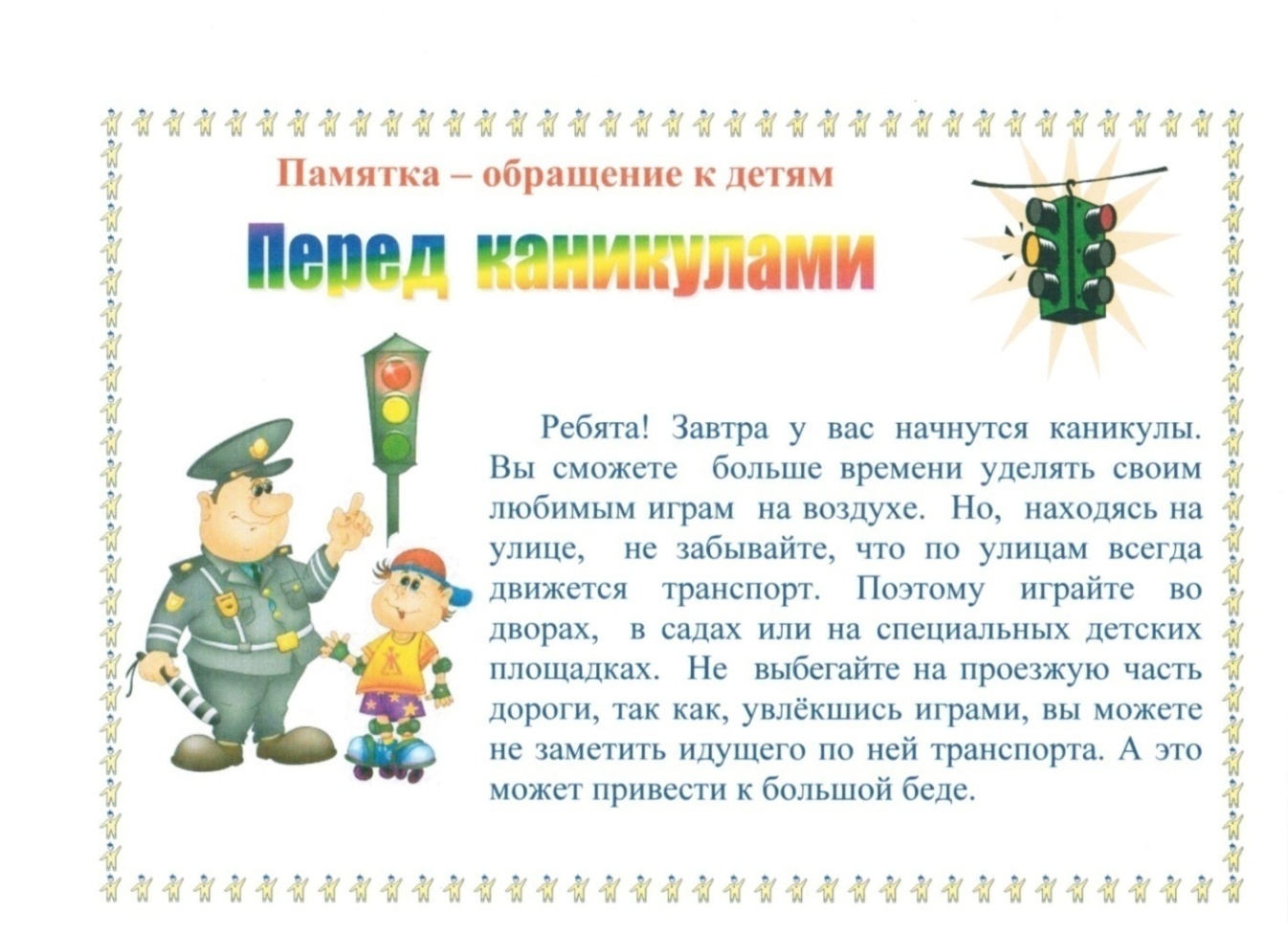 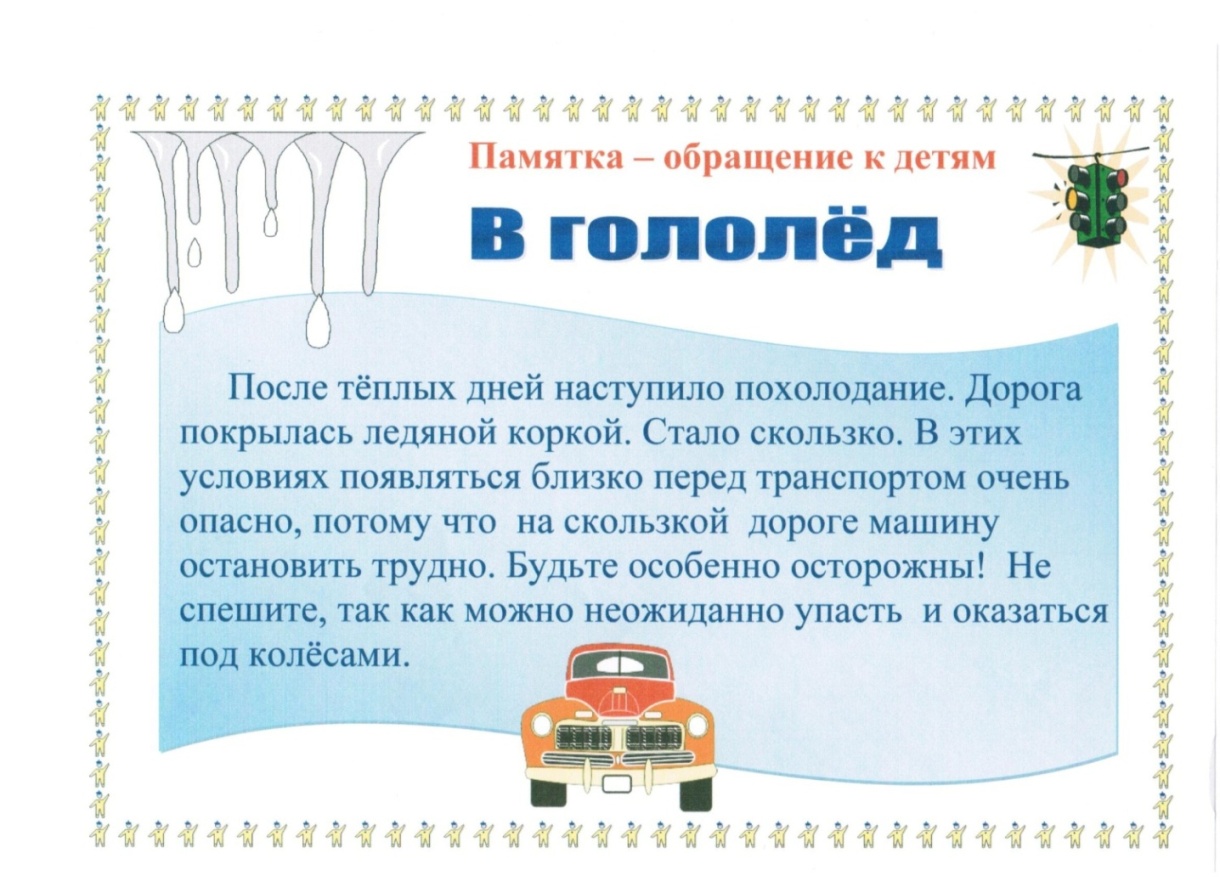 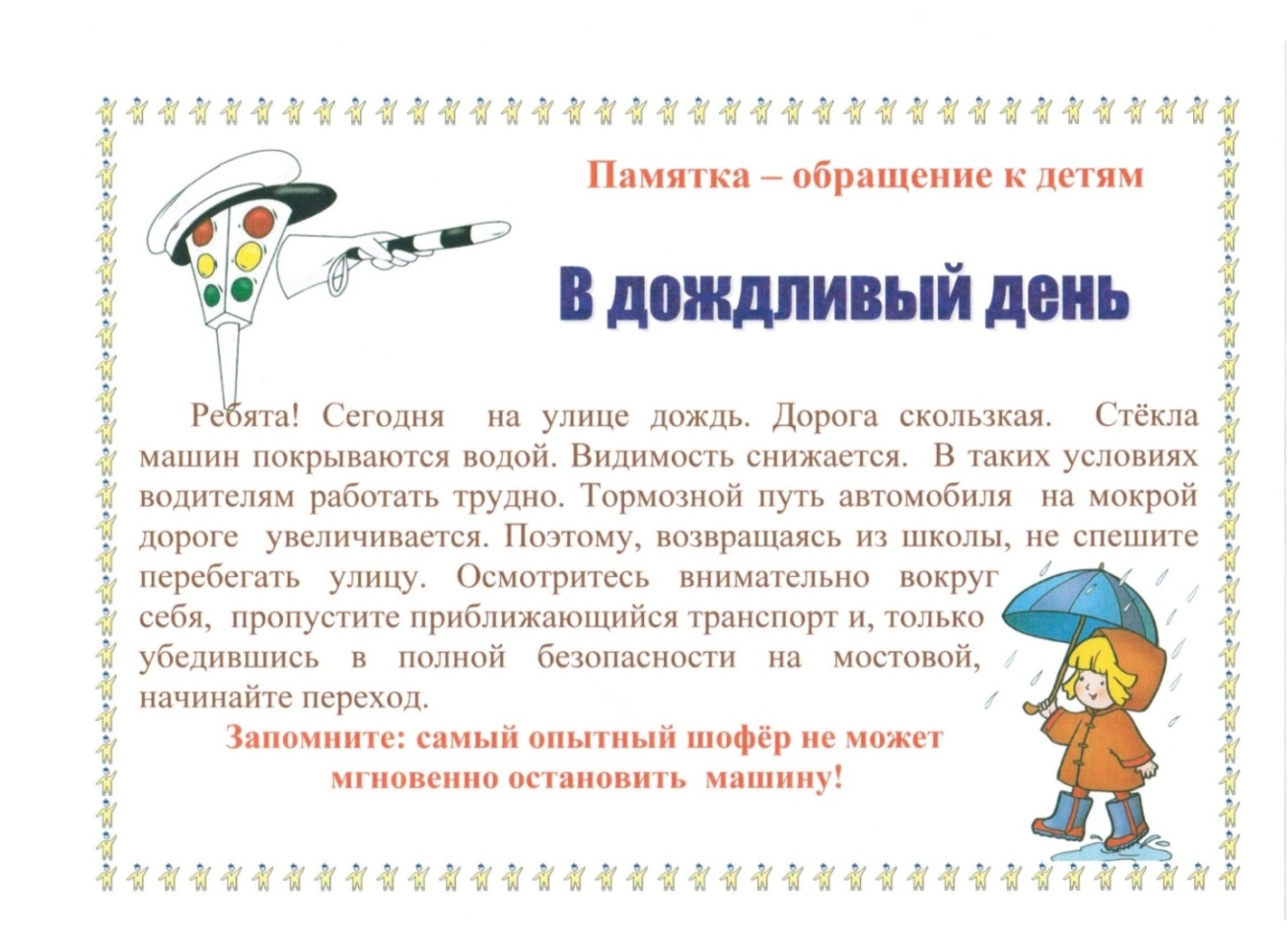 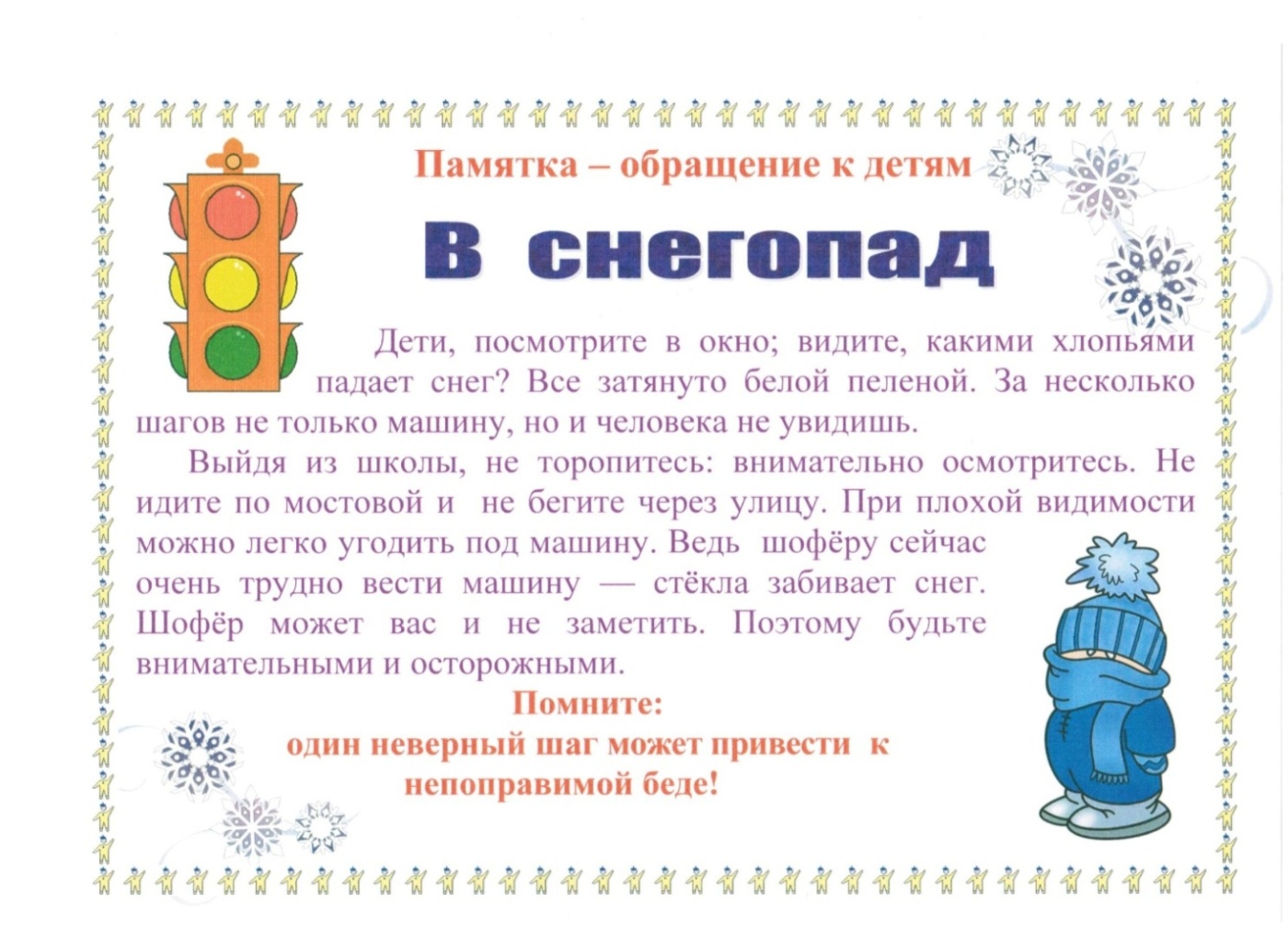 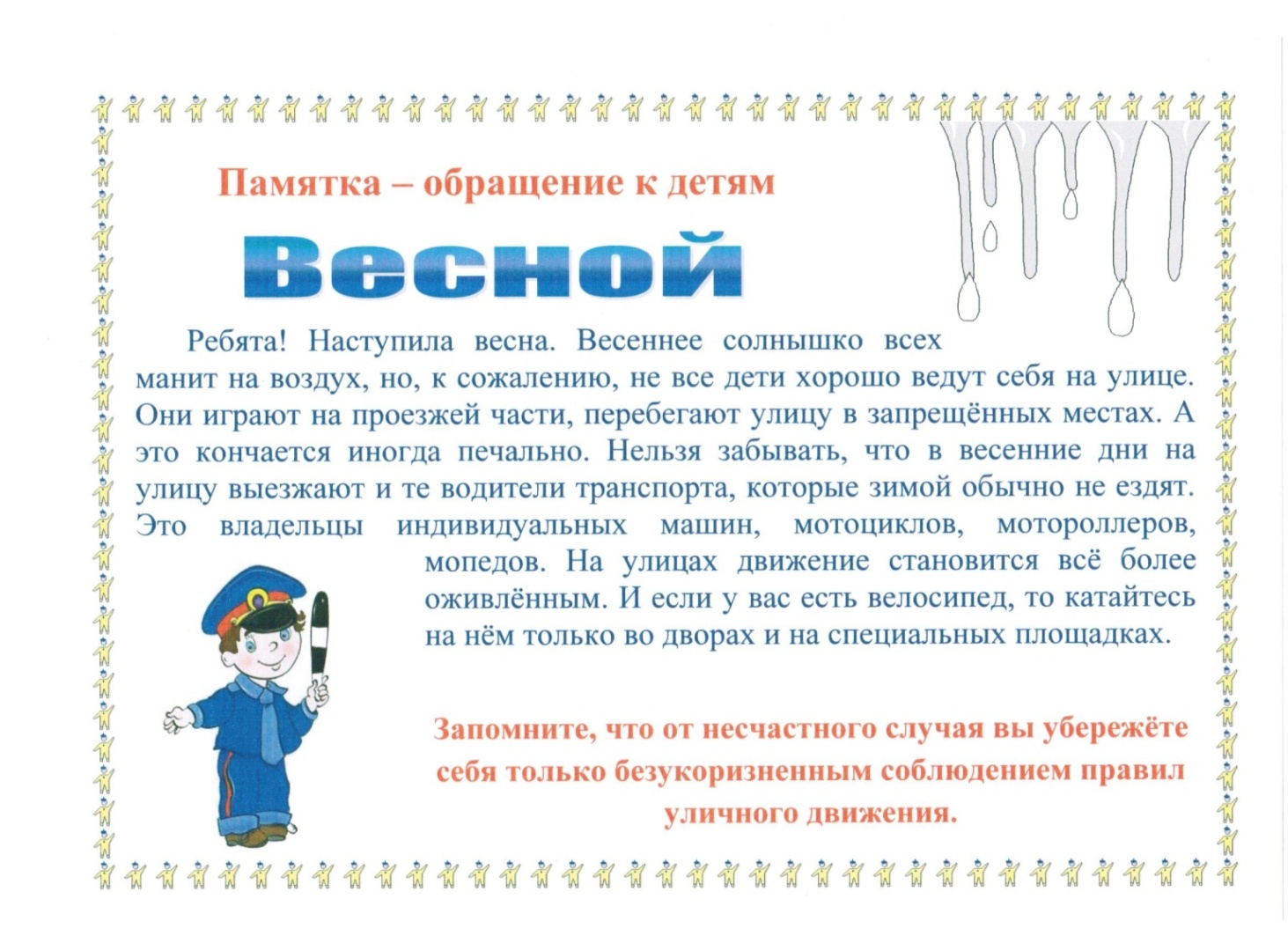 